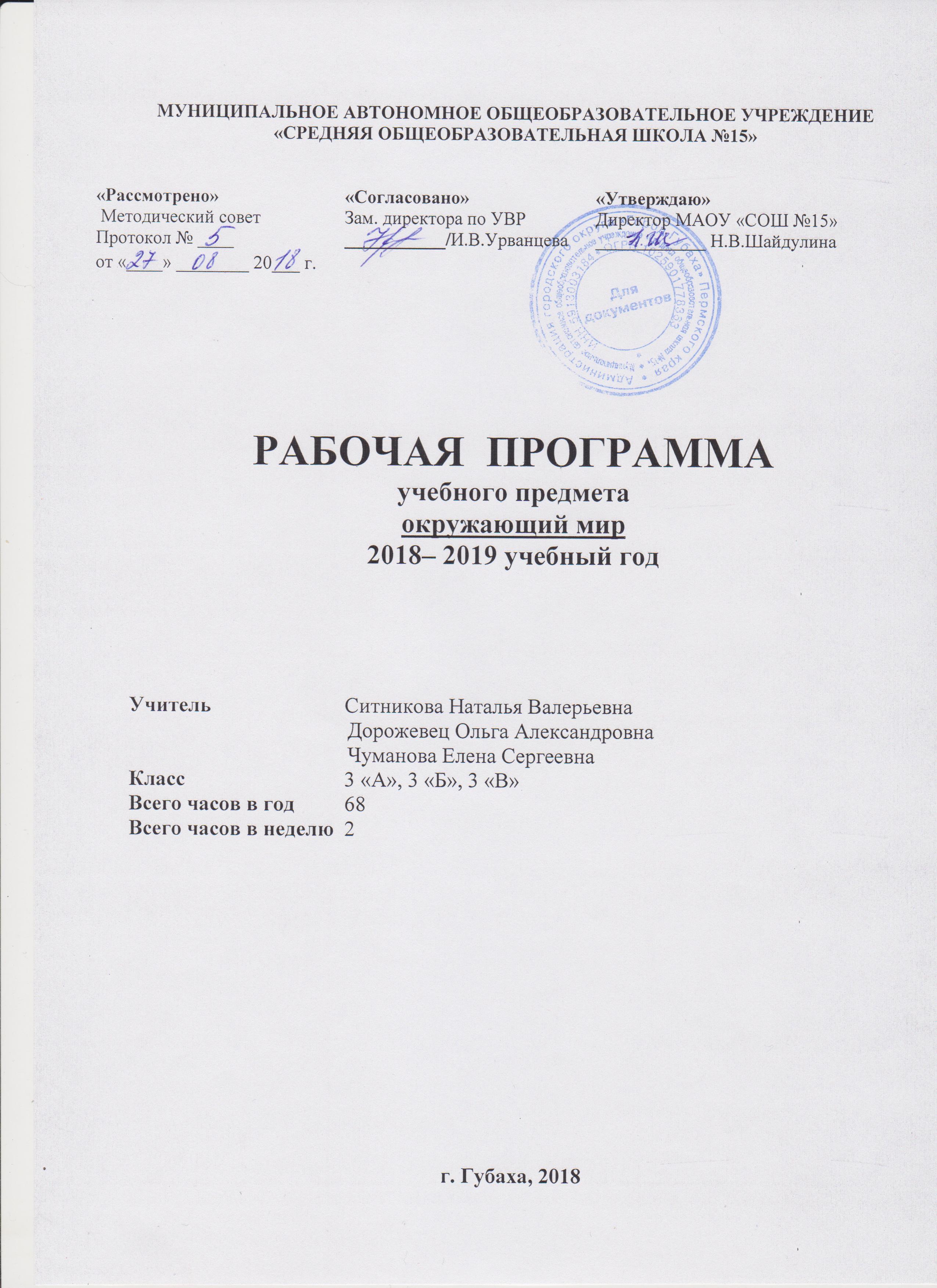 Пояснительная записка  Роль и место дисциплины в образовательном процессе Изучение курса «Окружающий мир» обеспечивает целостность и системность видения мира в его важнейших взаимосвязях, позволяет реализовать метапредметные связи всех дисциплин начальной школы, служит пропедевтической базой для дальнейшего успешного изучения естественнонаучных и гуманитарных курсов.  Рабочая программа по окружающему миру составлена на основе следующих нормативных документов и методических рекомендаций:   Закон Российской Федерации «Об образовании» (от 29.12.2012 № 273 - ФЗ).  Федеральный государственный образовательный стандарт начального общего образования (утвержден приказом Минобрнауки России от 6 октября 2009 г. № 373, зарегистрирован в Минюсте России 22 декабря 2009 г., регистрационный номер 17785).  Приказ Министерства образования и науки России от 26.11.2010 № 1241 "О внесении изменений в федеральный государственный образовательный стандарт начального общего образования, утвержденный приказом Министерства образования и науки Российской Федерации от 6 октября 2009 г. № 373".  Приказ Министерства образования и науки России от 22 сентября 2011 г. № 2357 "О внесении изменений в федеральный государственный образовательный стандарт начального общего образования, утверждённый приказом Министерства образования и науки Российской Федерации от 6 октября 2009 г. № 373" (зарегистрирован в Минюсте России 12 декабря 2011 г., регистрационный номер 22540).  Санитарно-эпидемиологические правила и нормативы СанПиН 2.4.2.2821-10 "Санитарноэпидемиологические требования к условиям и организации обучения в общеобразовательных организациях" С изменениями и дополнениями от: 29 июня 2011 г., 25 декабря 2013 г., 24 ноября 2015 г.  Федеральный перечень учебников, рекомендованных Министерством образования и науки Российской Федерации к использованию в образовательном процессе в общеобразовательных учреждениях на 2014/2015 учебный год: Приказ от 31 марта 2014 года № 253 Об утверждении федерального перечня учебников, рекомендуемых к использованию при реализации имеющих государственную аккредитацию образовательных программ начального общего, основного общего, среднего общего образования. С изменениями на 26 января 2016 года.  Основная образовательная программа начального общего образования МАОУ «СОШ №15».  Учебный план МАОУ «СОШ № 15» для начальной школы на 2017/2018 учебный год.  Примерные программы по учебным предметам. ФГОС.   Методическое пособие с электронным приложением «Рабочие программы. Начальная школа. 3  класс ОС «Гармония» (Москва, издательство «Планета», 2013 год).  Соответствие государственному образовательному стандарту  Данная программа построена в соответствии с требованиями государственного образовательного  стандарта по начальной школе второго поколения.  Цель обучения:   последовательное формирование у учащихся целостной картины окружающего мира и осознания место в нем человека,  создание условий для продолжения разностороннего развития личности ребенка, начатого в семье и в дошкольном учреждении;  • выработка нравственно-этических и безопасных норм взаимодействия с окружающим миром.  Для достижения поставленных целей изучения окружающего мира в начальной школе необходимо решение следующих задач:  развитие познавательной активности и самостоятельности в получении знаний об окружающем мире;  ознакомление с взаимосвязями человека и природы, человека и общества;  усвоение 	учащимися знаний об объектах, явлениях, закономерностях и взаимосвязях            окружающего мира;  освоение общенаучных и специфических методов познания окружающего мира и разных видов учебной деятельности;  воспитание у учащихся любви к природе и своему Отечеству, бережного отношения ко всему живому на Земле, сознательного отношения к своему здоровью и здоровью других людей, уважения к прошлому своих предков, формирование навыков безопасного, культурного, экологически грамотного, нравственного поведения в природе, в быту, в обществе.   Общеучебные умения, навыки и способы деятельности.   Важную роль в обучении окружающего мира играет целенаправленная работа по развитию у младших школьников общеучебных умений, навыков и способов деятельности:  Интеллектуальных.  Познавательных.  Организационных.  При изучении курса «Окружающий мир» осуществляется формирование таких общеучебных интеллектуальных умений, как обобщение, классификация, переход от внешнего контроля к самоконтролю, от контроля по результату к контролю по способу действия, от констатирующего к опережающему.  В ходе освоения окружающего мира формируются умения: эффективно работать с учебной  книгой, пользоваться лингвистическими словарями и справочниками.  Структура программы  В содержании курса «Окружающий мир» интегрируются естественнонаучные, гуманитарные и практические знания о природе, человеке и обществе, что дает обучающемуся возможность ознакомления с естественными и социальными науками.  Основные содержательные линии  Материал курса «Окружающий мир» представлен в примерной программе такими содержательными линиями, как:  Человек и природа.  Человек и общество.  Правила безопасной жизни.  Основной особенностью содержания курса «Окружающий мир» является его интегративный характер. В едином курсе объединяются знания о природе, человеке, обществе, важнейших событиях в истории российского государства. Таким образом, курс предоставляет широкие возможности для реализации межпредметных связей всех предметных линий начальной школы.  В процессе изучения предмета «Окружающий мир» младшие школьники получают возможность систематизировать, расширять, углублять полученные ранее (в семье, в дошкольном учреждении, из личного опыта взаимодействия с природой и людьми) представления о природных и социальных объектах, осмысливать характер взаимодействий человека с природой, особенности взаимоотношений внутри отдельных групп (семья, класс, школа). Осваивая правила безопасного, экологически грамотного и нравственного поведения в природе и в обществе, младшие школьники осознают важность здорового образа жизни, уважительного и внимательного отношения к окружающим людям (разного возраста, разной национальности, с нарушением здоровья и др.), бережного отношения к природе, историческим и культурным ценностям. Усвоение учащимися элементарных знаний о природе, человеке, обществе, о важнейших событиях в истории Отечества и освоение разных способов познания окружающей действительности (наблюдение, измерение, классификация и др.) создают условия для их успешного продолжения образования в основной школе.  Универсальные учебные действия, формируемые у учащихся в 3 классе  В результате изучения курса окружающего мира по данной программе у третьеклассника будут сформированы предметные (лингвистические) знания и умения, предусмотренные программой, а также личностные и метапредметные (регулятивные, познавательные, коммуникативные) универсальные учебные действия как основа умения учиться.  Личностные результаты У третьеклассника будут сформированы:  положительное отношение к процессу учения, к приобретению знаний и умений, стремление преодолевать возникающие затруднения;  готовность оценивать свой учебный труд, принимать оценки одноклассников, учителя, родителей;   - осознание себя как индивидуальности и одновременно как члена общества с ориентацией на проявление доброго отношения к людям, уважения к их труду, на участие в совместных делах, на помощь людям, в том числе сверстникам;  понимание ценности семьи в жизни человека и важности заботливого отношения между её членами; - осознание себя как гражданина своего Отечества, обретение чувства любви к родной стране, к её природе, культуре, интереса к её истории, уважительное отношение к другим странам, народам, их традициям;  умение выделять нравственный аспект поведения, соотносить поступки и события с принятыми в обществе морально-этическими принципами;  навыки безопасного, экологически грамотного, нравственного поведения в природе, в быту, в обществе;  - осознание ценности природы не только как источника удовлетворения потребностей человека, но и её значение для здоровья человека, развития эстетического восприятия мира и творческих способностей;  - понимание важности здорового образа жизни.   Третьеклассник получит возможность для формирования:  стремления к саморазвитию, желание открывать новое знание, новые способы действия, готовность преодолевать учебные затруднения и адекватно оценивать свои успехи и неудачи, умение сотрудничать; элементов гражданского самосознания (российской идентичности), гордости за свою Родину, российский народ, интерес к образу жизни народов, населяющих родной край, уважения к прошлому своих предков, желания продолжить их добрые дела;   стремления к соблюдению морально-этических норм общения с людьми другой национальности, с нарушениями здоровья;  эстетического восприятия природы и объектов культуры, стремление к красоте, желание участвовать в её сохранении;  личной ответственности за своё здоровье и здоровье окружающих.  Метапредметные результаты  Регулятивные универсальные учебные действия Третьеклассник научится:  решать поставленные задачи, находить ошибки и способы их устранения;   организовывать свою деятельность, готовить рабочее место для выполнения разных видов работ  (наблюдений, эксперимента, практической работы с гербарием, коллекцией);  принимать (ставить) учебно-познавательную задачу и сохранять её до конца учебных действий;   - планировать (в сотрудничестве с учителем, с одноклассниками или самостоятельно) свои действия в соответствии с решаемыми учебно-познавательными, учебно-практическими, экспериментальными задачами;   действовать согласно составленному плану, а также по инструкциям учителя или данным в учебнике, рабочей тетради;   контролировать выполнение действий, вносить необходимые коррективы (свои и учителя);  оценивать результаты.  Третьеклассник получит возможность научиться:  оценивать своё знание и незнание, умение и неумение, продвижение в овладении тем или иным знанием и умением по изучаемой теме;   ставить учебно-познавательные задачи перед чтением учебного текста и выполнением разных заданий  (перед выполнением наблюдения и опыта, практической работы с гербарием, коллекцией и др.);  проявлять инициативу в постановке новых задач, предлагать собственные способы решения;  адекватно оценивать результаты учебной деятельности, осознавать причины неуспеха и обдумывать план восполнения пробелов в знаниях и умениях.  Познавательные универсальные учебные действия Третьеклассник научится:  осознавать учебно-познавательную, учебно-практическую, экспериментальную задачи;  осуществлять поиск информации, необходимой для решения учебных задач, из материалов учебника (текстов и иллюстраций), рабочей тетради, собственных наблюдений объектов природы и культуры, личного опыта общения с людьми;  понимать информацию, представленную в вербальной форме, изобразительной, схематической, модельной и др., определять основную и второстепенную информацию;   применять для решения задач (под руководством учителя) логические действия анализа, сравнения, обобщения, классификации, установления причинно-следственных связей, построения рассуждений и выводов;   подводить под понятие (в сотрудничестве с учителем, одноклассниками) на основе выделения существенных признаков природных и социальных объектов;  наблюдать и сопоставлять, выявлять взаимосвязи и зависимости, отражать полученную при наблюдении информацию в виде рисунка, схемы, таблицы;  использовать готовые модели для изучения строения природных объектов и объяснения природных явлений;  кодирование и декодирование информации в знаково-символической форме.   Третьеклассник получит возможность научиться:  осмысливать цель чтения, выбор вида чтения в зависимости от цели;  сопоставлять информацию из разных источников, осуществлять выбор дополнительных источников информации для решения исследовательских задач, включая Интернет;  обобщать и систематизировать информацию, переводить её из одной формы в другую (принятую в словесной форме, переводить в изобразительную, схематическую, табличную);   дополнять готовые информационные объекты (тексты, таблицы, схемы, диаграммы), создавать собственные;  - осуществлять исследовательскую деятельность, участвовать в проектах, выполняемых в рамках урока или внеурочных занятиях. Коммуникативные универсальные учебные действия Третьеклассник научится:  осознанно и произвольно строить речевое высказывание в устной и письменной форме;  аргументировано отвечать на вопросы, обосновывать свою точку зрения, строить понятные для партнёра высказывания, задавать вопросы, адекватно использовать речевые средства для решения задач общения (приветствие, прощание, игра, диалог);  вступать в учебное сотрудничество с учителем и одноклассниками, осуществлять совместную деятельность в малых и больших группах, осваивая различные способы взаимной помощи партнёрам по общению;  допускать возможность существования у людей различных точек зрения, проявлять терпимость по отношению к высказываниям других, проявлять доброжелательное отношение к партнёрам.  Третьеклассник получит возможность научиться:  оперировать в речи предметным языком – правильно (адекватно) использовать естественнонаучные, исторические,  обществоведческие  понятия,  полно  и  точно  излагать  свои  мысли,  строить монологическую речь, вести диалог;  планировать, сотрудничая с взрослыми (учитель, родитель) и сверстниками, общие дела, распределять функции участников и определять способы их взаимодействия;   проявлять инициативу в поиске и сборе информации для выполнения коллективной работы, желая помочь взрослым и сверстникам;  уважать позицию партнёра, предотвращать конфликтную ситуацию при сотрудничестве, стараясь найти варианты её разрешения ради общего дела.  участвовать в проектной деятельности, создавать творческие работы на заданную тему (рисунки, аппликации, модели, небольшие сообщения, презентации).  Предметные результаты Общие результаты освоения программы Третьеклассники:  получат возможность развить свои способности;  освоить элементарные естественнонаучные, обществоведческие и исторические знания; - научаться наблюдать, экспериментировать, измерять, моделировать.  Формы работы  Фронтальная работа.  Парная работа.  Групповая работа.  Индивидуальная работа.  Урок-игра.  Урок-викторина.  Урок-путешествие.  Урок-экскурсия.  Методы преподавания:  Игровой метод.  Использование наглядности.  ИКТ-технологии.  Технология разноуровневого обучения.  Беседа (сообщающая, воспроизводящая, обобщающая).  Диалог.  Объем и сроки изучения Программа курса общим объемом 68 ч в год, 2 ч в неделю. 1 триместр – 21 ч, 2 триместр – 22 ч. и 3 триместр – 25 ч.  Специфика курса – базовый. Категория учащихся – третий класс.  Особенности тематического планирования В тематическое планирование добавлены темы для бесед с обучающимися:  • по основам безопасности жизнедеятельности (с опорой на тексты и упражнения учебника) – 26 тем;  • по краеведению – 5 тем.  Условные обозначения *Тест № … – работа проводится по усмотрению учителя.  Красный цвет – темы по ОБЖ. Зелёный цвет – темы, связанные с краеведением.  Особенности классов   Анализ результатов диагностических работ по окружающему миру, проведённых во 2 классах в 20152016 учебном году, позволил выявить ряд проблем, которые возникли у обучающихся. Для коррекции этих проблем необходимо обратить внимание в 3 классе на следующие разделы курса окружающего мира:  Природа вокруг тебя  Умение различать явления живой и неживой природы  Умение читать и составлять простые схемы, таблицы Человек и общество  Умение выделять в тексте основную мысль и находить ответы на вопросы. Человек и природа  Умение читать схемы и работать с ними  Общеучебные умения, требующие внимания:   Коммуникативные       Умение выделять необходимую информацию для решения задачи    Познавательные     Умение обобщать информацию и выделять существенный признак    Анализ с целью выделения признаков, подведение под понятие     Умение анализировать схему, рисунок     Умение составлять алгоритм действия      Умение анализировать и систематизировать полученную информацию  Умение осуществлять синтез, как составление целого из частей   Регулятивные    Умение планировать последовательность учебных действия в соответствии с поставленной задачей    Внесение необходимых корректив в план и способ действия   Умение сохранять учебную цель, заданную в ходе выполнения учебной задачи  Перечень учебно-методического обеспечения программы по окружающему миру   	  Обязательный для обучающихся:  1. Учебник О.Т. Поглазова: Окружающий мир для 3 класса в двух частях, «Ассоциация XXI век», Смоленск.   Пособия для учителя  Окружающий мир: методические рекомендации к учебнику для 3 класса общеобразовательных учреждений / О. Т. Поглазова. – Смоленск: Ассоциация XXI век.  Программа «Окружающий мир» для 3 класса, Издательство «Ассоциация XXI век», Смоленск.  Интернет –ресурсы  Образовательная система «Гармония» для начальной школы http://www.umk-garmoniya.ru  Единая коллекция цифровых образовательных ресурсов для учреждений общего и начального профессионального образования http://www.school-collection.edu.ru  Естественнонаучный образовательный портал http://www.en.edu.ru  Портал «ИКТ в образовании» http://www.ict.edu.ru  Портал «Российское образование» http://www.edu.ru  Российский общеобразовательный портал http://www.school.edu.ru  Российский портал открытого образования http://www.openet.edu.ru  Примерное планирование диагностических, творческих и контрольно-измерительных работ.  Тематическое планирование уроков окружающего мира  3 класс  (2 часа в неделю, 68 часов)  Раздел 4. Зимние изменения в природе и в жизни человека (5 ч)  №  п/п  тема  количество часов  количество проверочных работ  количество проверочных работ  количество проверочных работ  Количество проектов  №  п/п  тема  количество часов  творческое  выступлен ие  текущий  контроль  творческая работа  практическая работа  тест  Количество проектов  1  Разнообразие изменений в окружающем мире   8ч  1  1  1  2  2  2  Осенние изменения в природе и жизни человека   4ч  1  3  3  Тела и вещества, их свойства   14ч  2  1  2  4  1  4  Организм человека и его здоровье   	14ч  2  2  2  1  5  Развитие животных и растений   10ч  2  2  1  6  Изменение 	быта 	и 	культуры наших предков   12ч  2  2  2  2  №  п/п  Тема урока  Тип урока  Виды деятельности учащихся  Планируемые предметные результаты  Универсальные учебные действия  Виды контроля   	Раздел 1. Разнообразие изменений в окружающем мире (8 ч)   	Раздел 1. Разнообразие изменений в окружающем мире (8 ч)   	Раздел 1. Разнообразие изменений в окружающем мире (8 ч)   	Раздел 1. Разнообразие изменений в окружающем мире (8 ч)   	Раздел 1. Разнообразие изменений в окружающем мире (8 ч)  1  Земля – наш общий дом.  Беседа по краеведению «Пермский край – часть  России»   Край – часть России  .  Обобщают полученные ранее знания о разных группах растений и животных, о небесных телах, формах суши и водоёмах, приводят примеры их представителей.  Различать культурные и дикорастущие растения, диких и домашних животных. Называть представителей животного растительного мира.  Организовывать свою деятельность, готовить рабочее место для выполнения разных видов работ. Понимать информацию, представленную в вербальной форме, изобразительной, схематической, модельной и др., определять основную и второстепенную информацию.  Аргументированно отвечать на вопросы, обосновывать свою точку зрения.  Фронталь ная беседа.  2  Разнообразие изменений в природе и в жизни людей.  Урокигра.  Обсуждают разнообразие изменений в природе и в жизни людей, необходимость природоохранной деятельности людей.   Описывать изменения, происходящие в природе и жизни 	людей. Характеризовать особенности дикорастущих и культурных растений, диких и домашних животных (на примере своей местности).  Принимать (ставить) учебно-познавательную задачу и сохранять её до конца учебных действий. Осознавать учебнопознавательную, учебнопрактическую задачу. Вступать в учебное сотрудничество с учителем и одноклассниками, осуществлять совместную деятельность в малых и больших группах, осваивая различные способы взаимной помощи партнёрам по общению.  Фронталь ная беседа.  3  Времена года.  	ОБЖ: 	Береги здоровье, 	одеваться 	по сезону (погоде)  Уроктеатрал изация.  Наблюдают и описывают изменения, происходящие в неживой и живой природе, в жизни людей со сменой времён года.   Пояснять причину смены дня и ночи, смену сезонов, календарное и астрономическое начало сезонов.   Планировать (в сотрудничестве с учителем, с одноклассниками или самостоятельно) свои действия в соответствии с решаемыми учебнопознавательными, учебнопрактическими, экспериментальными задачами. Действовать согласно составленному плану, а также по инструкциям учителя или данным в учебнике, рабочей тетради. Целенаправленно наблюдать объекты окружающего мира и описывать их отличительные признаки. Проявлять инициативу в поиске и сборе информации для выполнения коллективной работы, желая помочь взрослым и сверстникам.  Индивиду альный  опрос.  4  Старинный календарь. Проект №1  Урок-  «путеше ствие».  Знакомятся с различными видами календарей. Сравнивают по времени изменения в природе, в общественной жизни.  Объяснять периодически повторяющиеся изменения в природе. Наблюдать за изменениями в природе и общественной жизни.  Планировать свои действия в соответствии с решаемыми учебно-познавательными, учебнопрактическими, экспериментальными задачами. Действовать согласно составленному плану, а также по инструкциям учителя или данным в учебнике, рабочей тетради. Осуществлять поиск информации, необходимой для решения учебных задач, из материалов учебника (текстов и иллюстраций), рабочей тетради, собственных наблюдений объектов природы и культуры, личного опыта общения с людьми.  Творческ ое выступлен ие.  5  Атмосферные явления и погода.  ОБЖ: Этот разный ветер: шторм, смерч, ураган.   Урок изучения нового материа ла.  Знакомятся с понятиями  «природные явления», «погода», с разнообразными состояниями неба, видами осадков, условными обозначениями этих явлений. Наблюдают атмосферные явления и фиксируют их с помощью условных знаков в дневнике наблюдений за погодой.  Объяснять, как образуются облака, какими они бывают, каким бывает состояние облачности; что такое осадки, какими они бывают; как образуется ветер, каким он бывает, чем характеризуется.  Контролировать выполнение действий, вносить необходимые коррективы (свои и учителя). Осознавать учебнопознавательную, учебнопрактическую, экспериментальную задачи. Осознанно и произвольно строить речевое высказывание в устной и письменной форме.  Текущий контроль.  6  Температура и её  измерение.  ОБЖ: Виды  термометров и правила пользования.  Урок изучения нового материа ла.  Выясняют, для чего людям необходим прогноз погоды, какую работу ведут метеорологи, где они располагают метеорологические приборы, что ими измеряют.  Декодировать и кодировать условные знаки погоды. Называть части термометра, измерять с его помощью температуру воздуха, воды, объяснять правила пользования термометром.  Работать с учебным текстом, выделять главную информацию, рассматривать иллюстрации, извлекая нужную информацию (по заданию учителя или самостоятельно), пользоваться словарём.  Фронталь ная беседа. Работа в парах.  7  Прогноз  погоды. Долгосрочный проект №2. Дневник  наблюдений за погодой. ОБЖ: Как  вести себя во время грозы. Шаровая молния. Урок формир ования умений и навыков.  Характеризуют изменения погоды по результатам наблюдений за неделю, за  месяц.  Рассказывать, как предсказывали погоду в старину, какие приметы плохой и хорошей погоды оставили нам наши предки (на местном материале).  Понимать информацию, представленную в вербальной форме, изобразительной, схематической, модельной и др., определять основную и второстепенную информацию. Использовать готовые модели для изучения строения природных объектов и объяснения природных явлений. Вступать в учебное сотрудничество с учителем и одноклассниками.  Фронталь ная беседа. Работа в группе.  8  Необычные атмосферные явления. ОБЖ: Чем  опасны грозы  и ураганы.  Урокпрезент ация.  Выясняют, чем опасны грозы, смерчи, ураганы, как надо вести себя в грозу.   Понимать какие природные явления характеризуют погоду. Обозначать их условными знаками.  Ставить познавательную задачу, планировать её выполнение, оценивать результаты своего учебного труда.  Фронталь ная беседа. Дидактич еская игра.  Раздел 2. Осенние изменения в природе и жизни человека (4 ч)  Раздел 2. Осенние изменения в природе и жизни человека (4 ч)  Раздел 2. Осенние изменения в природе и жизни человека (4 ч)  9  Экскурсии.  Наблюдение осенних  изменений в неживой и живой природе.  ОБЖ: Правила поведения во время экскурсии.  Урок- экскурси я.  Наблюдают сезонные изменения в неживой и живой природе, характеризуют существенные признаки времён года, сезонные изменения в природе с использованием стихов, пословиц, поговорок, народных примет,  загадок.  Объяснять (характеризовать) движение Земли относительно Солнца и его связь со сменой времён года.  Выбирать форму участия в проектной деятельности по теме «Природа и люди в разные времена года». Планировать, сотрудничая с взрослыми (учитель, родитель) и сверстниками, общие дела, распределять функции участников и определять способы их взаимодействия. Проявлять инициативу в поиске и сборе информации для выполнения коллективной работы, желая помочь взрослым и сверстникам. Уважать позицию  партнёра.  Фронталь ная беседа.  10  Осень в природе.  Урок формир ования умений и навыков.  Выявляют причины потепления (похолодания), изменения длительности светового дня, связанного с изменением положения солнца на небе. Характеризуют осенние явления в жизни растений и животных, объясняют их причины.  Приводить примеры сезонных явлений, выявлять связи между неживой и живой природой, исследовать в процессе наблюдений связи жизнедеятельности растений, животных с неживой природой.  Извлекать информацию о временах года из разных источников: из учебного текста, стихотворений, репродукций художников и других иллюстраций, из интервью у старшего поколения и др. Применять для решения задач (под руководством учителя) логические действия анализа, сравнения, обобщения, классификации, установления причинноследственных связей, построения рассуждений и выводов.  Фронталь ная беседа.  11  Осенние  заботы  человека.  ОБЖ: о пользе овощей и фруктов.  Урок- экскурси я.  Наблюдают труд людей родного края (в процессе экскурсии), обсуждают жизнедеятельность людей в разные времена года, её положительное и отрицательное влияние на природу.   Обобщать результаты наблюдений за погодой и фенологических наблюдений за жизнью растений и животных в разные времена года, делать выводы.  Участвовать в проектной деятельности, создавать творческие работы на заданную тему (рисунки, аппликации, модели, небольшие сообщения, презентации). Выражать эмоциональное и эстетическое восприятие природных явлений и отражать его в своих творческих работах.  Экскурси я.  12  Осень в жизни наших предков. Проект №3  Урок закрепле ния умений и навыков.  Сравнивают исторически сложившиеся и современные занятия людей, орудия труда, предметы быта, способы уборки урожая, подготовки к зиме.  Рассуждать о тесной связи жизни наших предков с природой, о том, что они берегли её, старались сохранять её чистоту и красоту, о том, что дети всегда были помощниками старших и трудились вместе с ними, объяснять смысл народных пословиц и поговорок.  Собирать краеведческий материал о народных обычаях и традициях, связанных с сезонными работами и праздниками, фотографировать объекты природы в разные времена года для использования в  презентациях.  Фронталь ный опрос.  Раздел 3. Тела и вещества, их свойства (14 ч)  Раздел 3. Тела и вещества, их свойства (14 ч)  Раздел 3. Тела и вещества, их свойства (14 ч)  13  Тело и вещество. Три состояния вещества.  Урок изучения нового материа ла.  Составляют 	план наблюдений, опытноэкспериментальной деятельности. Выявляют разные состояния веществ. Приводят 	примеры, подтверждающие выводы.  Описывать разные состояния веществ, приводить примеры. Классифицировать предметы по существенным признакам.  Организовывать свою деятельность, готовить рабочее место для выполнения разных видов работ (наблюдений, эксперимента, практической работы). Контролировать выполнение действий, вносить необходимые коррективы (свои и учителя). Оценивать результаты решения поставленных задач, находить ошибки и способы их устранения.  Фронталь ная беседа.  14  Строение вещества.  Комбини рованны й урок.  Сравнивают тела и вещества, находят сходства и различия, выявляют их общие и отличительные свойства. Знакомятся с понятиями о молекулах и атомах.   Различать понятия «тело» и «вещество», приводить примеры тел и веществ, описывать их. Составлять и читать простые схемы и таблицы. Объяснять расположение и движение молекул в газообразном, жидком и твердом веществах.  Принимать (ставить) учебно-познавательную задачу и сохранять её до конца учебных действий. Понимать информацию, представленную в вербальной форме, изобразительной, схематической, модельной и др., определять основную и второстепенную информацию.  Аргументированно отвечать на вопросы, обосновывать свою точку зрения.  Практиче ская работа. 15  Удивительные открытия. Проект №4  ОБЖ: Особо опасные болезнетворны е бактерии.  Урок формир ования умений и навыков.  Знакомятся с понятиями о простейших, бактериях и об увеличительных приборах – лупе, микроскопе, бинокле.  Рассказывают об открытии простейших организмов, о клетке, болезнетворных бактериях и способах борьбы с ними.  Организовывать свою деятельность, готовить рабочее место для выполнения разных видов работ. Осознавать учебно-познавательную, учебно-практическую, экспериментальную задачи. Вступать в учебное сотрудничество с учителем и одноклассниками, осуществлять совместную деятельность в малых и больших группах, осваивая различные способы взаимной помощи партнёрам по общению.  Творческ ое выступлен ие.  16  Воздух и его состав.  ОБЖ: Чем  важен воздух для всего живого на Земле.  Урок- исследов ание.  Выясняют, что такое воздух. Проводят исследование свойств веществ экспериментальным способом. Понимать, что такое воздух и каково его значение для жизни на Земле.  Выполнять разные типы экспериментальных заданий, оценивать результаты своего учебного труда. Осознанно и произвольно строить речевое высказывание в устной и письменной форме.  Фронталь ный опрос.  17  Свойства воздуха.    Урок формир ования умений и навыков.   Наблюдают и проводят простые опыты по изучению свойств воздуха, воды, почвы с использованием измерительных приборов.   Составлять и читать простые схемы и таблицы. Рассказывать о свойствах воздуха.  Обобщать и делать выводы по результатам наблюдений, опытов и фиксировать их в разной форме (в словесной, в таблице, схеме, диаграмме, рисунке). Планировать, сотрудничая с взрослыми (учитель, родитель) и сверстниками, общие дела, распределять функции участников и определять способы их взаимодействия. Уважать позицию партнёра.  Творческ ая работа. Группова я работа.  18  Как используют воздух.  ОБЖ: Виды воздушного транспорта и правила безопасности при его использовании.  Урок закрепле ния умений и навыков.  Выясняют возникновение ветра, природных явлений, связанных с движением воздушных масс.  Понимать, что такое ветер, воздушный поток, причины его возникновения. Рассказывать об использовании силы ветра человеком. Приводить примеры твёрдых, жидких и газообразных веществ, называть их существенные признаки и свойства.   Действовать согласно составленному плану, а также по инструкциям учителя или данным в учебнике, рабочей тетради.  Контролировать выполнение действий, вносить необходимые коррективы (свои и учителя). Допускать возможность существования у людей различных точек зрения, проявлять терпимость по отношению к высказываниям других, проявлять доброжелательное отношение к партнёрам.  Индивиду альный опрос. Работа в парах.  19  Вода и её свойства.  ОБЖ: Чем  важна вода. Поведение на водоемах.  Урок- исследов ание.  Обсуждают значение воды для всего живого на Земле. Характеризуют (на основе опытов) свойства воздуха, воды и сравнивают их.   Готовить сообщения о значении воды на Земле, об источниках питьевой воды, о свойствах воды: вкусе, цвете, прозрачности, теплопроводности.  Организовывать свою деятельность, готовить рабочее место для выполнения разных видов работ (наблюдений, эксперимента, практической работы с гербарием, коллекцией, с контурными картами и др.). Принимать (ставить) учебнопознавательную задачу и сохранять её до конца учебных действий. Осуществлять поиск информации, необходимой для решения учебных задач, из материалов учебника (текстов и иллюстраций), рабочей тетради, собственных наблюдений объектов природы и культуры, личного опыта общения с людьми.  Фронталь ная беседа.  20  Очистка  воды. Беседа по краеведению «Птицаморж»  Урок изучения нового материа ла.  Знакомятся с понятием «очистные сооружения». Обсуждают, кто и почему загрязняет воду. Знакомятся с методами очистки воды.  Называть способы очистки  воды в быту и в промышленности; пояснять, что такое фильтрование.  Планировать свои действия. Понимать информацию, представленную в вербальной форме, изобразительной, схематической, модельной и др., определять основную и второстепенную информацию.  Аргументированно отвечать на вопросы, обосновывать свою точку зрения.  Фронталь ная беседа.  21  Превращения воды.  Урок формир ования умений и навыков.  Выясняют, как образуются родники, как образуются туман, роса, изморозь, как происходит круговорот воды в природе.  Называть три состояния воды, процессы её перехода из одного состояния в другое, описывать условия, при которых эти процессы происходят.  Принимать (ставить) учебно-познавательную задачу и сохранять её до конца учебных действий. Осознавать учебнопознавательную, учебнопрактическую, экспериментальную задачи. Использовать готовые модели для изучения строения природных объектов и объяснения природных явлений.  Текущий контроль.  22  Круговорот воды в  природе. Проект №5  Урок формир ования умений и навыков.  Исследуют круговорот воды в природе. Работают над развитием умения моделировать природные процессы, формированием экологической культуры.  Понимать и описывать принцип круговорота воды в природе. Проследить за движением капельки воды из океана.  Осознавать учебно-познавательную, учебнопрактическую, экспериментальную задачи. Использовать готовые модели для изучения строения природных объектов и объяснения природных явлений. Осуществлять кодирование и декодирование информации в знаковосимволической форме. Осознанно и произвольно строить речевое высказывание в устной и письменной форме.  Практиче ская работа.  23  Почва, её состав и свойства.  Урок изучения нового материа ла.  Знакомятся с составом, свойствами почвы и ее образованием. Выясняют, что такое почва; в чем ее значение для растений, животных, человека. Определяют состав почвы.  Определять (опытным путём) растворимые и нерастворимые в воде вещества, состав почвы.  Организовывать свою деятельность, готовить рабочее место для выполнения разных видов работ (наблюдений, эксперимента). Планировать свои действия. Действовать согласно составленному плану. Оценивать результаты решения поставленных задач, находить ошибки и способы их устранения.  Фронталь ный опрос. Работа в парах.  24  Обитатели почвы.  ОБЖ: Почему надо мыть руки после работы с почвой?  Урок примене ния умений и навыков.  Знакомятся с обитателями почвы, их ролью для растений и плодородия земли. Узнают о круговороте органичных и минеральных веществ в почве.  Характеризовать роль живых организмов в образовании почвы, круговорот веществ в почве как пример единства живого и неживого. Соблюдать правила гигиены при работе с почвой.  Находить нужную информацию из разных источников: из учебной статьи, художественного текста, фольклора, из иллюстраций, схем, рисунков, диаграмм, таблиц и др.  Фронталь ный опрос.  25  Почва – кормилица.  Урок формир ования умений и навыков.  Сравнивают старинные и современные способы возделывания почвы и сохранения её плодородия.  Описывать ценность сохранения почвы, факторы её плодородия.  Собирать краеведческий материал о примерах использования воздуха, воды, способах возделывания почвы в старину, фотографировать старинные объекты (колодцы, ветряные и водяные мельницы, водонапорные башни) для использования в презентациях.  26  Обобщающий урок.  Урок повторе ния и  обобщен ия.  Обсуждают значение воздуха, воды, почвы для жизни, приводят примеры их использования в жизнедеятельности людей.  Приводить примеры источников загрязнения воздуха, воды, почвы, доказывать необходимость сохранения их чистоты, участвовать в природоохранных мероприятиях.  Применять для решения задач (под руководством учителя) логические действия анализа, сравнения, обобщения, классификации, установления причинноследственных связей, построения рассуждений и выводов. Осуществлять кодирование и декодирование информации в знаково-символической форме.  Беседа по вопросам.  Тест.  27  Экскурсии. Наблюдение зимних изменений в неживой и живой природе.  Урок- экскурси я.  Наблюдают сезонные изменения в неживой и живой природе, характеризуют существенные признаки времён года, сезонные изменения в природе с использованием стихов, пословиц, поговорок, народных примет,  загадок.  Объяснять (характеризовать) движение Земли относительно Солнца и его связь со сменой времён года.  Планировать, сотрудничая с взрослыми (учитель, родитель) и сверстниками, общие дела, распределять функции участников и определять способы их взаимодействия. Проявлять инициативу в поиске и сборе информации для выполнения коллективной работы, желая помочь взрослым и сверстникам. Уважать позицию партнёра.  Экскурси я.  28- 29  Зима в  природе. Проект №6  ОБЖ:  Осторожно, гололедица! Морозы, метели!  Уроки формир ования умений и навыков.  Выявляют причины потепления (похолодания), изменения длительности светового дня, связанного с изменением положения солнца на небе. Характеризуют осенние явления в жизни растений и животных, объясняют их причины.  Приводить примеры сезонных явлений, выявлять связи между неживой и живой природой, исследовать в процессе наблюдений связи жизнедеятельности растений, животных с неживой природой.  Извлекать информацию о временах года из разных источников: из учебного текста, стихотворений, репродукций художников и других иллюстраций, из интервью у старшего поколения и др. Применять для решения задач (под руководством учителя) логические действия анализа, сравнения, обобщения, классификации, установления причинноследственных связей, построения рассуждений и выводов.  Индивиду альный опрос, работа в парах.  30  Зимние  заботы  человека.  Комбини рованны й урок.  Наблюдают труд людей родного края (в процессе экскурсии), обсуждают жизнедеятельность людей в разные времена года, её положительное и отрицательное влияние на природу.   Обобщать результаты наблюдений за погодой и фенологических наблюдений за жизнью растений и животных в разные времена года, делать выводы.  Участвовать в проектной деятельности, создавать творческие работы на заданную тему (рисунки, аппликации, модели, небольшие сообщения, презентации). Выражать эмоциональное и эстетическое восприятие природных явлений и отражать его в своих творческих работах.  Фронталь ная беседа.  31  Зима в  жизни наших предков.  Урок закрепле ния умений и навыков.  Сравнивают исторически сложившиеся и современные занятия людей, орудия труда, предметы быта, способы уборки урожая, подготовки к зиме.  Рассуждать о тесной связи наших предков с природой, о том, что они берегли её, старались сохранять её чистоту и красоту, о том, что дети всегда были помощниками старших и трудились вместе с ними, объяснять смысл народных пословиц и поговорок.  Собирать краеведческий материал о народных обычаях и традициях, связанных с сезонными работами и праздниками, фотографировать объекты природы в разные времена года для использования в презентациях.  Фронталь ный опрос, самостоят ельная  работа.  Раздел 5. Организм человека и его здоровье (14 ч)  Раздел 5. Организм человека и его здоровье (14 ч)  Раздел 5. Организм человека и его здоровье (14 ч)  Раздел 5. Организм человека и его здоровье (14 ч)  Раздел 5. Организм человека и его здоровье (14 ч)  Раздел 5. Организм человека и его здоровье (14 ч)  Раздел 5. Организм человека и его здоровье (14 ч)  32  Организм человека.  ОБЖ:  Здоровый образ жизни.  Урок изучения нового материа ла.  Знакомятся с науками, изучающими организм человека. Объясняют необходимость соблюдения правил здорового образа жизни, характеризуют зависимость здоровья человека от состояния окружающей среды и уровня культуры его поведения.  Характеризовать науки, изучающие организм человека и его здоровье, основные внутренние органы человека. Осознавать понятия «здоровье», «здоровый образ жизни», «орган», «система органов»,  «внутренние органы».  Принимать (ставить) учебно-познавательную задачу и сохранять её до конца учебных действий. Осознавать учебнопознавательную, учебно-практическую, экспериментальную задачи. Целенаправленно наблюдать объекты окружающего мира и описывать их отличительные признаки.  Фронталь ная беседа.  33  Надёжная опора и  защита.  ОБЖ: Как вырасти высоким и стройным. Что делать при травмах опорнодвигательной системы?  Урокпрезент ация.  Выявляют сходства и различия между человеком и другими млекопитающими. Проводят самонаблюдения за работой опорнодвигательного аппарата.  Характеризовать (по рисункам-схемам) строение и основные функции опорнодвигательной системы.   Рассматривать иллюстрации (рисунки, фотографии, схемы), извлекая нужную информацию (по заданию учителя).  Творческ ое выступлен ие.  34  Мышцы, их разнообразие и функции.  ОБЖ: Для  чего человеку мышцы. Как развивать мышцы?  Комбини рованны й урок.  Проводят самонаблюдения за работой опорнодвигательного аппарата, за  процессами жизнедеятельности внутренних органов и органов чувств. Формулируют  гигиенические правила по уходу за своим организмом.  Находить части скелета, определять положение внутренних органов в своём теле. Рассказывать о назначении мышц и их разнообразии; о работе мышц, их тренировке, состоянии усталости.  Проводить наблюдения, выполнять опыты согласно составленному плану, а также по инструкциям учителя или данным в учебнике, в рабочей тетради. Составлять краткие сообщения по результатам проведённых наблюдений и опытов.  Фронталь ный опрос.  35  Органы  дыхания.  ОБЖ: Что опасно для органов дыхания?  Урок  изучения нового материа ла.  Выясняют, как и зачем мы дышим. Знакомятся с органами дыхания, их функциями. Рассматривают работу легких. Определяют (практически) правильную осанку, частоту дыхания. Прослеживают процессы дыхания по рисункамсхемам.  Иметь представление о механизме дыхания. Находить части скелета, определять положение внутренних органов в своём теле; знать, как предупредить заболевания органов дыхания. Называть органы, входящие в дыхательную систему, их функции и работу.  Рассматривать иллюстрации (рисунки, фотографии, схемы), извлекая нужную информацию (по заданию учителя). Выделять научную информацию в научнопопулярных текстах, данную в нестандартном виде, представлять полученную информацию в разной форме  (текст, рисунок, схема, диалог, ролевая игра и др.). Фронталь ный опрос.  36  Кровеносная система.  ОБЖ: Как следует заботиться о сердце?  Урок изучения  нового материа ла.  Рассматривают основные функции крови в организме, состав крови, разнообразие кровяных частиц, их функции; органы кровообращения:  сердце, 	кровеносные сосуды. Знакомятся с понятием «пульс», его измерением.  Прослеживают процессы дыхания, пищеварения, кровообращения по рисункамсхемам.  Называть органы кровообращения, их функции. Измерять пульс. Характеризовать (по рисункам-схемам) строение и основные функции систем органов человека: дыхательной, кровеносной, опорно-двигательной.  Составлять краткие сообщения по результатам проведённых наблюдений и опытов. Принимать (ставить) учебнопознавательную задачу и сохранять её до конца учебных действий. Осознавать учебно-познавательную, учебнопрактическую, экспериментальную задачи. Целенаправленно наблюдать объекты окружающего мира и описывать их отличительные признаки.  Фронталь ный опрос.  37  Кровь и её функции в организме.  ОБЖ: Первая помощь при порезах и кровотечениях.  Урок-  исследов ание.  Определяют (практически) правильную осанку, наличие плоскостопия, частоту дыхания и пульса в обычных условиях и после нагрузки.  Выделять основные функции крови, ее состав; навыки здорового образа жизни. Осознавать, как беречь и тренировать сердце.   Моделировать в ходе практической работы (совместно с школьным врачом или медсестрой) ситуации по оказанию первой помощи при несчастных случаях.  Устный  опрос, работа в парах.  38  Органы пищеварения.  ОБЖ: Чем важны витамины? Пищевые  отравления. Береги зубы.  Урок-  исследов ание.  Знакомятся с органами пищеварения, их работой. Выясняют состав пищи. Выявляют возможные заболевания органов пищеварения.  Прослеживают процессы дыхания, пищеварения, кровообращения по рисункамсхемам.  Называть вещества, входящие в состав пищи, объяснять значение белков, минеральных солей, жиров и углеводов, витаминов для роста, развития, здоровья организма, составлять сбалансированное меню. Рассуждать о важности ухода за зубами, разумно относиться к правильному питанию, соблюдать чистоплотность, гигиенические навыки по уходу за органами пищеварения.  Соблюдать правила личной гигиены и меры предосторожности по сохранению своего здоровья и здоровья окружающих. Вступать в учебное сотрудничество с учителем и одноклассниками, осуществлять совместную деятельность в малых и больших группах, осваивая различные способы взаимной помощи партнёрам по общению.  Фронталь ный опрос, работа в группе.  39  Органы  очистки  организма.  ОБЖ: Забота о коже.  Урок формир ования умений и навыков.  Знакомятся с органами выделительной системы организма. Объясняют их функции. Рассматривают необходимость очистки крови. Обучаются оказанию первой помощи при обморожениях и ожогах.   Называть, какие органы очищают организм, их функции и принцип работы. Соблюдать гигиенические навыки по уходу за органами выделения. Характеризовать (по рисункам-схемам) строение и основные функции систем органов человека: нервной системы, дыхательной, кровеносной, опорно-двигательной, пищеварительной и выделительной.  Рассматривать иллюстрации (рисунки, фотографии, схемы), извлекая нужную информацию (по заданию учителя).  Подводить под понятие (в сотрудничестве с учителем, одноклассниками) на основе выделения существенных признаков природных объектов.  Беседа по вопросам, практичес кая работа.  40  Нервная система и её роль в организме.  ОБЖ: Что опасно для нервной системы  Урок изучения нового материа ла.  Знакомятся с головным, спинным мозгом, нервами. Выясняют, как мозг управляет органами; каково значение сна, отдыха для жизнедеятельности человека.   Характеризовать (по рисункам-схемам) строение и основные функции систем органов человека: нервной системы, дыхательной, кровеносной, опорнодвигательной, пищеварительной и выделительной. Объяснять значение сна, режима дня. Аргументировать понятие  «здоровая нервная система». Развивать свою память, объяснять ее значение для учебы.  Выделять в научно-популярных текстах научную информацию, данную в нестандартном виде, представлять полученную информацию в разной форме  (текст, рисунок, схема, диалог, ролевая игра и др.). Выполнять режим дня и знать его значение для нервной системы.  Индивиду альный  опрос,  практичес кая работа.  41  Органы чувств, их значение и гигиена.  ОБЖ: Береги органы чувств.  Урок-  исследов ание.  Знакомятся с органами чувств человека как источниками информации об окружающем мире, о механизмах работы зрения, слуха, обоняния, осязания. Проводят самонаблюдения за работой опорнодвигательного аппарата, за  процессами жизнедеятельности внутренних органов и органов чувств.  Исследуют свойства кожи, работу суставов, остроту зрения, слуха.  Характеризовать (на элементарном уровне и с помощью рисунков-схем) строение и основные функции органов чувств: органов зрения, слуха, вкуса, обоняния, осязания. Соблюдать правила личной гигиены для сохранения здоровья органов чувств.  Составлять краткие сообщения по результатам проведённых наблюдений и опытов. Организовывать свою деятельность, готовить рабочее место для выполнения разных видов работ (наблюдений, эксперимента). Применять для решения задач (под руководством учителя) логические действия анализа, сравнения, обобщения, классификации, установления причинноследственных связей, построения рассуждений и выводов.  Устный опрос, работа в парах.  42  Как лечились наши предки и каковы современные методы лечения.  Проект №7  Урок формир ования умений и навыков.  Знакомятся с развитием народной медицины.  Выявляют роль знахарей. Обсуждают важность соблюдения правил гигиены систем органов, выполнения мер по укреплению своего здоровья, внимательного и чуткого отношения к людям с нарушением здоровья, своевременного оказания помощи людям, оказавшимся в чрезвычайных ситуациях.  Осознавать важность соблюдения правил гигиены систем органов, выполнения мер по укреплению своего здоровья, внимательного и чуткого отношения к людям с нарушением здоровья, своевременного оказания помощи людям, оказавшимся в чрезвычайных ситуациях. Измерять температуру тела, вес и рост человека.  Соблюдать правила личной гигиены и меры предосторожности по сохранению своего здоровья и здоровья окружающих. Осознанно и произвольно строить речевое высказывание в устной и письменной форме. Аргументированно отвечать на вопросы, обосновывать свою точку зрения.  Фронталь ная беседа.  43  Обобщающий урок.  Урок закрепле ния знаний, умений и навыков.  Обобщают и систематизируют знания об организме человека. Знакомятся с опытом наших предков по сохранению здоровья.  Называть части тела человека, его внешние и внутренние органы, системы органов.  Оценивать потенциально опасные ситуации для жизни и здоровья человека с целью определения правил поведения в природе и обществе. Соблюдать правила личной гигиены и меры предосторожности по сохранению своего здоровья и здоровья окружающих.  Тест.  44  Экскурсии. Наблюдение весенних изменений в неживой и живой природе.  Урок- экскурси я.  Наблюдают сезонные изменения в неживой и живой природе, характеризуют существенные признаки времён года, сезонные изменения в природе с использованием стихов, пословиц, поговорок, народных примет, загадок.  Объяснять  (характеризовать) движение  Земли относительно Солнца и его связь со сменой времён года. Находить в художественном тексте основные признаки природных явлений. Соблюдать экологически грамотное поведение в природе.  Выбирать форму участия в проектной деятельности по теме «Природа и люди в разные времена года». Выявлять связи между состояниями неживой природы и изменениями в живой природе.  Экскурси я.  45  Весна в природе.  ОБЖ:  Осторожно: сосульки, сход снега с крыш.   Урокпрезент ация.  Объясняют причины потепления (похолодания), изменения длительности светового дня, связанные с изменением положения солнца на небе.  Характеризуют осенние явления в жизни растений и животных, объясняют их причины.  Приводить примеры сезонных явлений, выявлять связи между неживой и живой природой, исследовать в процессе наблюдений связь жизнедеятельности растений, животных с неживой природой.  Извлекать информацию о временах года из разных источников: из учебного текста, стихотворений, репродукций художников и других иллюстраций, из интервью у старшего поколения и др.  Творческ ое выступлен ие.  Раздел 6. Развитие животных и растений (10 ч)  Раздел 6. Развитие животных и растений (10 ч)  Раздел 6. Развитие животных и растений (10 ч)  Раздел 6. Развитие животных и растений (10 ч)  Раздел 6. Развитие животных и растений (10 ч)  Раздел 6. Развитие животных и растений (10 ч)  Раздел 6. Развитие животных и растений (10 ч)  46  Разнообразие животных. Развитие животных разных групп. Стадии развития птиц. Развитие рыб и земноводных.  Урок изучения нового материа ла.  Рассказывают о роли животных в природе и жизни людей, сравнивают внешний вид, характерные особенности представителей насекомых, рыб, птиц, зверей. Знакомятся с размножением животных разных групп, с их заботой о потомстве; со стадиями развития рыб и лягушек.  Прослеживать последовательность развития рыб и земноводных. Находить отличия и сходства в развитии рыбы и лягушки. Характеризовать способы питания, размножения; условия, необходимые для жизни и развития разных групп животных.   Пользоваться рисунками, схемами, диаграммами для получения (и фиксации) информации. Действовать согласно составленному плану, а также по инструкциям учителя или данным в учебнике, рабочей тетради. Контролировать выполнение действий, вносить необходимые коррективы (свои и учителя).  Текущий контроль.  47  Стадии развития насекомых.  Урок формир ования умений и навыков.  Знакомятся со стадиями развития бабочки, божьей коровки, колорадского жука. Составляют тематический словарь понятий с объяснением их значения.  Называть стадии развития разных групп животных, прослеживать и сравнивать (по рисункам-схемам) стадии развития птиц, насекомых, земноводных и рыб.  Пересказывать небольшие отрывки учебного текста с опорой на иллюстрации, рисункисхемы, восстанавливать учебный текст (в рабочей тетради) с использованием предложенных слов.  Фронталь ная беседа.  48  Разнообразие растений. Растение – живой организм.  Беседа по краеведению «Пермские леса»  Урок закрепле ния умений и навыков.  Рассказывают о роли растений в природе и жизни людей, характеризуют условия, необходимые для жизни и развития растений, приводят примеры разных групп растений, называют их существенные признаки, различают хвойные и цветковые растения, выделяют их отличительные признаки (по иллюстрациям и на примере своей местности).  Выделять существенные признаки растений. Устанавливать причины и следствия природных явлений. Объяснять значения слов:  дикорастущее растение, культурное, лекарственное; светолюбивое растение, теневыносливое, влаголюбивое, засухоустойчивое; однолетнее растение и многолетнее.  Принимать (ставить) учебно-познавательную задачу и сохранять её до конца учебных действий.  Осуществлять поиск информации, необходимой для решения учебных задач, из материалов учебника (текстов и иллюстраций), рабочей тетради, собственных наблюдений объектов природы и культуры, личного опыта общения с людьми. Готовить устные или письменные сообщения по заданной (или выбранной) теме с использованием иллюстративного материала или демонстраций простых опытов.  Фронталь ная беседа.  49  Развитие цветкового растения из семени.  ОБЖ:  Ядовитые и лекарственные растения.  Урок- исследов ание.  Наблюдают демонстрационные опыты по выявлению состава семян, самостоятельно опытным путём определяют условия, необходимые для прорастания семени (фасоли, гороха, кабачка или другого растения).  Прослеживать (опытным путём) развитие растения из семени, выращивать растения в группе (из семян, стеблевых черенков, листа). Выделять существенные признаки. Устанавливать причины и следствия природных явлений.  Сотрудничать при проведении исследований  (участвовать в обсуждении задач исследования, подборе оборудования, планировании хода эксперимента, обобщении полученных результатов и формулировании вывода).  Фронталь ный опрос, работа в  группе.  50  Корни и стебли  растений.  Урок формир ования умений и навыков.  Знакомятся с функциями стеблей и корней.  Обсуждают информацию о побеге, разнообразии почек и их расположении на стебле.  Различать органы цветкового растения, сравнивать их внешний вид и особенности строения (по  иллюстрациям и гербариям).  Пересказывать небольшие отрывки учебного текста с опорой на иллюстрации, рисункисхемы, восстанавливать учебный текст (в рабочей тетради) с использованием предложенных слов.  Фронталь ная беседа.  51  Листья растений, их роль в жизни растения.  Урок-  исследов ание.  Знакомятся с видами листьев, расположением их на стебле, со строением листьев, основными функциями стебля и листьев. Выясняют функции листьев: испарение и поглощение влаги, дыхание, образование питательных веществ.  Выявлять разнообразие листьев, их строение, функции, расположение на стебле. Отличать разные виды листьев.  Моделировать 	невидимые природные процессы.  Сотрудничать при проведении исследований  (участвовать в обсуждении задач исследования, подборе оборудования, планировании хода эксперимента, обобщении полученных результатов и формулировании вывода).  Фронталь ная беседа. Практиче  ская работа.  52  Цветок, его роль в жизни растения.Урок  формир ование умений и навыков.  Знакомятся со строением цветка, ролью опыления. Выясняют значение насекомых в опылении. Рассматривают цикл цветкового растения от семени до семени. Составляют тематический словарь понятий с объяснением их значения.  Описывать строение цветка, значение опыления. Ориентироваться в разнообразии цветков и плодов Готовить устные или письменные сообщения по заданной (или выбранной) теме с использованием иллюстративного материала или демонстраций простых опытов. Планировать, сотрудничая с взрослыми (учитель, родитель) и сверстниками, общие дела, распределять функции участников и определять способы их взаимодействия.  Фронталь ный опрос.  53  Способы размножения растений.  Урок закрепле ния умений и навыков.  Рассматривают жизненный цикла цветкового растения от семени до семени. Составляют тематический словарь понятий с объяснением их значения.  Делать обобщающие выводы. Моделировать цикл цветкового растения. Характеризовать способы размножения растений, описывать последовательность развития цветкового растения из семени   (по рисунку-схеме).  Пользоваться рисунками, схемами, диаграммами для получения (и фиксации) информации. Осуществлять поиск информации, необходимой для решения учебных задач, из материалов учебника (текстов и иллюстраций), рабочей тетради, собственных наблюдений объектов природы и культуры, личного опыта общения с людьми.  54  Обобщающий урок. Экскурсия.  ОБЖ:  Ледоход.  Урок-  экскурси я.  Обобщают и систематизируют знания. Наблюдают за объектами окружающей среды.  Обсуждать экологически грамотное поведение в природе, участвовать в природоохранных мероприятиях, рисовать природоохранные знаки, плакаты.  Целенаправленно наблюдать объекты окружающего мира и описывать их отличительные признаки.  Аргументированно отвечать на вопросы, обосновывать свою точку зрения.  Участвовать в проектной деятельности, создавать творческие работы на заданную тему (рисунки, аппликации, модели, небольшие сообщения, презентации).  Презента ция по итогам  экскурсии .  55  Весна в жизни наших предков.  Урок обобщен ия и  система тизации  Выявляют приметы апреля и мая. Время прилета птиц, гнездование, появление насекомых. Полевые работы, происходящие в это время.  Называть признаки весны с учетом местного природного окружения.  Извлекать (по заданию учителя) необходимую информацию из учебника и дополнительных источников знаний (словарей, энциклопедий, справочников, Интернета) о растениях и животных своего региона и обсуждать полученные сведения.  Текущий контроль.  Тест.  Раздел 7. Изменение быта и культуры наших предков (12 ч)  Раздел 7. Изменение быта и культуры наших предков (12 ч)  Раздел 7. Изменение быта и культуры наших предков (12 ч)  56  Наука история, исторические источники.  Урок изучения нового материа ла.  Знакомятся с историей как наукой о прошлом, со способами познания прошлого: наблюдениями, архивами, археологическими раскопками.  Объяснять, что изучает наука история, какие исторические источники относятся к вещественным, письменным, устным источникам знаний о прошлом.  Пересказывать (по учебному тексту и иллюстрациям), какое значение имела природа в жизни наших предков, чему они поклонялись, во что веровали.  Фронталь ный опрос.  57  Природа в жизни наших предков.  Урок формир ования умений и навыков.  Знакомятся с  собирательством, охотой, рыболовством, бортничеством, с язычеством как обожествлением природы и поклонением ей.   Рассказывать, чем занимались наши предки, как они осваивали природу. Описывать обычаи и традиции предков.  Объяснять, чем отличается язычество от других верований, почему наши предки поклонялись силам природы и от чего оберегали себя.  Участвовать в проекте «Быт и культура наших предков», выбрав форму своего участия в сотрудничестве с одноклассниками (ремёсла и предметы быта, национальные кухни народов края, элементы узоров в одежде, старинные игры детей и др.).   Текущий контроль.  58  Образ жизни наших  предков.  Урок закрепле ния умений и навыков.  Знакомятся с разнообразием жилищ наших предков: землянка, чум, юрта, изба, мазанка и др. Выясняют, как была организована жизнь наших предков, кто управлял их жизнью.  Характеризовать старинные жилища народов нашей страны (своего региона), объяснять значение исторического центра старинного города (села), доказывать необходимость охраны исторических памятников.  Собирать краеведческий материал о старинных жилищах, быте и культуре народов, населяющих родной город (село), находить сведения о возникновении родного города (села), происхождении его названия, герба, названий улиц.  Презента ция творческо й работы.  59  Жизнь на селе в старину.   Комбини рованны й урок.  Сравнивают устройство старинной избы и утварь с современными домами, квартирами, предметами быта.  Описывать, как жили в старину на селе. Сообщать о старинном быте сельских жителей.  Принимать (ставить) учебно-познавательную задачу и сохранять её до конца учебных действий. Осуществлять поиск информации, необходимой для решения учебных задач, из материалов учебника (текстов и иллюстраций), рабочей тетради, собственных наблюдений объектов природы и культуры, личного опыта общения с людьми. Планировать, сотрудничая с взрослыми (учитель, родитель) и сверстниками, общие дела, распределять функции участников и определять способы их взаимодействия.  Дидактич еская игра.  60  Старинные города.  Проект №8 Беседа по краеведению «Стольный город Кунгур»  Урок изучения нового материа ла.  Знакомятся со старинными поселениями, с требованиями выбора мест для них, со способами защиты от врагов. Обсуждают названия городских построек. Знакомятся с понятием «исторический центр», объясняют его значение и необходимость сохранения старинных построек и памятников. Описывают основные элементы герба  своего города, рассказывают о его достопримечательностях, исторических и культурных памятниках.  Характеризуют строение старинных поселений, их виды. Описывают значение исторического центра современного города, важность его сохранения.  Организовывать свою деятельность, готовить рабочее место для выполнения разных видов работ. Планировать свои действия в соответствии с решаемыми учебнопознавательными, учебнопрактическими, экспериментальными задачами. Вступать в учебное сотрудничество с учителем и одноклассниками, осуществлять совместную деятельность в малых и больших группах, осваивая различные способы взаимной помощи партнёрам по общению.  Фронталь ный опрос.  61  Старинные ремёсла. Беседа по краеведению «Народное искусство Прикамья»  Урок изучения нового материа ла.  Знакомятся со старинными ремеслами на Руси: кузнечное, ювелирное, гончарное, деревообрабатывающее, стеклодувное; понятиями  «ремесло», «ремесленник».  Называть старинные ремёсла, изделия ремесленников (по иллюстрациям или реальным предметам). Приобщиться к старинному ремеслу.  Добывать информацию из иллюстраций и текста. Применять для решения задач (под руководством учителя) логические действия анализа, сравнения, обобщения, классификации, установления причинноследственных связей, построения рассуждений и выводов.  Фронталь ная беседа.  62  Что делали мастера из древесины.  Урок формир ования умений и навыков.  Сопоставляют исторически сложившиеся занятия горожан и крестьян.  Сравнивать исторически сложившиеся занятия горожан и крестьян. Пояснять их различия.  Находить и собирать в школьный музей старинные школьные принадлежности, предметы быта, изделия ремесленников (или их фотографии), элементы национальной одежды и др.  Текущий контроль.  63  Торговое дело на Руси.  Урок изучения нового материа ла.  Знакомятся с появлением купцов на Руси, с меновой торговлей. Выясняют, чем торговали наши предки, как появились монеты, бумажные деньги.  Осознавать понятия «меновая торговля», «купец», «монета».  Анализировать, сравнивать, обобщать. Сознательно и бережно относиться к бюджету семьи, к природным богатствам родного края.  Обсуждать взаимоотношения в старинной семье, отношение к старшим и младшим членам семьи, дела и заботы своих сверстников в давние времена и сравнивать с занятиями современных детей.  Фронталь ный опрос.  64  Одежда наших предков.  Проект №9  Урокпутешес твие (во  времени) .  Знакомятся с одеждой разных групп населения: простолюдинов, знати, военных. Сравнивают старинную и современную одежду, школьные принадлежности, предметы быта, изделия ремесленников и способы их изготовления.  Описывать, как одевались наши предки в разные времена. Сравнивать одежду предков с современной.  Находить и собирать в школьный музей старинные школьные принадлежности, предметы быта, изделия ремесленников (или их фотографии), элементы национальной одежды и др.  Фронталь ный опрос.  65  Как учились дети в старину.  Урокпутешес твие (во  времени) .  Знакомятся со старинными  школьными принадлежностями, формами одежды. Составляют словарь: кириллица – старинный русский алфавит; береста, папирус, свиток, пергамент, тетрадь.  Рассказывать, как в старину на Руси обучали счету, письму.  Изготавливать (по возможности) наглядные пособия из бумаги, пластилина и других материалов (элементы одежды, предметы быта, игрушки, макеты памятников архитектуры и др.).  Творческ ая работа.  66  Экскурсия в исторический  центр города  (села), в краеведческий музей.  Урок-  экскурси я.  Знакомятся с историей родного края, историческими достопримечательностями.  Наблюдать, делать  выводы, обобщать.  Готовить небольшие сообщения (о культурных, исторических памятниках родного города, о ремесленниках и их изделиях, о старинных и современных монетах и др.) на основе учебника и дополнительной информации, подбирать к своему сообщению литературные, художественные произведения, иллюстрации, фотографии, видеоматериалы.  Экскурси я.  67  Что мы узнали и чему научились в 3 классе.  Обобщающий контрольный урок.  Урок повторе ния и  обобщен ия,  контрол я знаний.  Обобщают и систематизируют полученные знания о быте и культуре наших предков.  Выполнять самостоятельные задания. Участвовать в играх, театрализациях, конкурсах.  Обмениваться впечатлениями, полученными в ходе бесед со старшими членами семьи, земляками о прошлом родного края, традициях, обычаях разных народов.  Итоговый контроль.  68  Резерв.  